MAGICO PERU’DAL 03 AL 15 NOVEMBRE 2020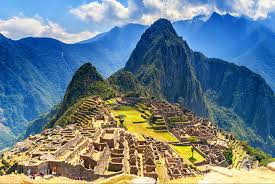 1° Giorno – 03/11/2020 	Milano  – Madrid – Lima   Partenza da Savona con Bus Gt in direzione  dell’aeroporto di Milano  con il volo  per  Madrid.  Arrivo e coincidenza con il volo per Lima.Pasti e notte a bordo.2° Giorno – 04/11/2020 	San Paolo - LimaArrivo a  Lima, incontro con la nostra guida e trasferimento all’Hotel Josè Antonio o similare. Early check in incluso. Tempo a disposizione per riposarsi dopo il lungo viaggioPranzo in Hotel.  Nel pomeriggio partenza per la visita della città, in privato e con guida in italiano ( totale circa 4 ore).Lima è la capitale del Perú e con una popolazione di circa 10 milioni di abitanti è la quinta cittá piú grande del Sud America. La città fu fondata il 18 gennaio del 1535 dal conquistador Francisco Pizarro sotto il nome di “Cittá dei Re” ed è il cuore commerciale, finanziario, culturale e politico del paese; qui si concentrano i 2/3 dell’industria nazionale e si trova l’aeroporto piú grande del Perú. Il centro coloniale della cittá è stato dichiarato Patrimonio Mondiale dall’Unesco nel 1991; si visiteranno il Convento di San Francisco, dalla facciata in stile barocco-limeño e la Cattedrale che affaccia sulla Plaza de Armas ed ospita la tomba di Pizarro. Visita al Museo Larco Herrera, fondato nel 1926 e situato dentro un elegante edificio del XVIII secolo, costruito sopra una piramide precolombiana del VII secolo. Il Museo ospita una grande collezione d’oro, argento e ceramica ed è uno dei pochi musei al mondo dove i visitatori possono percorrere il deposito ed apprezzare 45,000 oggetti archeologici debitamente classificati; un’esperienza davvero unica.Cena e    e pernottamento nell'hotel JOSE ANTONIO LIMA****  o sim.3° Giorno –  05/11/2020	Lima –  Paracas - Nazca Lima /Paracas 255 km, 4h  circa – Paracas/Huacachina 75 km , 01h15 – HuacahinaNazca 145 km -2h.30Prima Colazione.Partenza all’alba per Paracas, percorrendo la Panamericana Sud che costeggia la costa del Pacifico. Lungo il viaggio si potranno apprezzare paesaggi incantevoli dove le dune di sabbia si confondono con le montagne. Escursione alle isole Ballestas*, all’interno della Riserva Nazionale di Paracas. Durante il percorso si potrà osservare il famoso Candelabro, una gigantesca figura a tre braccia incisa sulle colline sabbiose della costa, alta più di 150 m e larga almeno 50. Le isole sono abitate da molte specie di volatili come pellicani peruviani, cormorani e pinguini di Humboldt, e da una grande colonia di leoni marini. Tra le formazioni rocciose tagliate dalla natura con grotte e caverne che gli danno forme impressionanti. (L’ESCURSIONE E’ SOGGETTA ALLE CONDIZIONI CLIMATICHE).Dopo la visita alle Ballestas si procede verso l’ Oasi Huacachina, dove si arriva verso le 11:30. Un'oasi naturale in mezzo al deserto e circondata da bellissime palme. In questo luogo si può godere delle bellezze paesaggistiche, ma si può anche fare un giro in pedalò, oppure per i più audaci si può provare il sandboarding o la guida delle automobili tubolari (queste attività non sono incluse nel programma e prevedono un supplemento da pagare in loco).Partenza in direzione Nazca e visita all’interessante Museo Antonini, che espone belle ricostruzioni di tumuli funerari ed oggetti in ceramica di notevole valore. Pranzo libero.  Arrivo a Nazca e sistemazione nell´hotel NAZCA LINES *** o sim. .Cena  e pernottamento in hotel.*Per l’escursione alle Isole Ballestas consigliamo di portare giacca a vento e cappello.4° Giorno –  	06/11/2020 	Nazca – Arequipa (566 km – 10h di tragitto)Prima colazioneAl mattino sorvolo delle misteriose Linee di Nazca*, immensi geoglifi raffiguranti piante ed animali. Sono molti gli studiosi che hanno cercato di svelarne il significato, tra i più importanti si trova la matematica tedesca Maria Reiche, che attribuì alle linee un significato astronomico. (L’ESCURSIONE E’ SOGGETTA ALLE CONDIZIONI CLIMATICHE). Partenza per il lungo viaggio che porta ad Arequipa (2328 m) proseguendo verso sud fino a Camanà e dirigendosi poi verso l’interno fino a raggiungere la seconda città più popolosa del Perù. Pranzo libero. Arrivo in tarda serata e sistemazione presso l’hotel   CASA ANDINA SELECT AREQUITA   ***   Cena   e pernottamento in hotelNOTA: l’orario del sorvolo a prescindere dall’orario di prenotazione può subire delle variazioni, causate dal maltempo, che può aver creato cancellazioni anche del giorno prima. L’ordine di partenza viene deciso dalle linee aeree). Il sorvolo, in base all’orario di arrivo a Nazca ed alle condizioni atmosferiche può essere anticipato al pomeriggio precedente.5° Giorno – 	07/11/2020	ArequipaPrima Colazione.partenza per la visita di Arequipa, conosciuta come la “Città bianca” per i suoi begli edifici in sillar (roccia vulcanica). Si inizia con una sosta al pittoresco quartiere di Yanahuara e al belvedere di Carmen Alto con vista sulle antiche colture a terrazzamenti della valle di Chilina. Rientro in centro città, visita alla chiesa e ai chiostri della Compagnia di Gesù e successivamente alla Cattedrale che affaccia sulla Plaza de Armas.Si prosegue a piedi per la visita al celebre Monastero di Santa Catalina, fondato nel 1579 ed aperto al pubblico dal 1970, una vera cittadella nella città. Il complesso religioso copre un’area di 20,000 mq, si sviluppa tra passaggi stretti e tortuosi, viuzze colorate e giardini rigogliosi.Pranzo liberoNel pomeriggio visita del Museo Santuarios Andinos, dove è esposta Juanita, una giovane Inca sacrificata agli dei più di 500 anni fa sul vulcano Ampato (6380 m).Cena e pernottamento.NOTA: La mummia Juanita viene custodita al buio per la sua conservazione dal 1 gennaio al 30 di aprile. Durante questi mesi viene esposta la mummia Sarita, anch’essa ritrovata sul vulcano Ampato.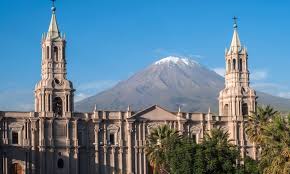 6° Giorno – 	08/11/2020	Arequipa – Puno (325 km – 6h di tragitto)Prima Colazione. Mattinata libera.Pranzo  liberoVerso le ore 13h30 partenza dall’hotel con bus turistico in direzione Puno (3800 m), guida locale parlante italiano  a bordo. Il bus effettuerà  alcune fermate per poter fotografare lo splendido paesaggio.Arrivo e sistemazione  in hotel.  Cena  e pernottamento in hotel XIMA PUNO*** Lungo il tragitto si effettueranno alcune soste, tra cui Lagunillas, dove le montagne si rispecchiano sull’acqua azzurra della laguna creando un magico gioco di colori.7° Giorno – 	09/11/2020 Puno – Uros (25 minuti) / Uros – Taquile (1h45) / Taquile – Puno (2h30) Prima Colazione.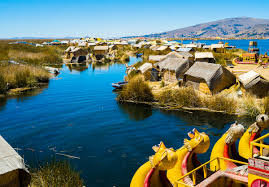 Escursione in barca sul lago Titicaca, il lago navigabile piú alto del mondo (3810 m). La leggenda racconta che dalle sue acque sono emersi Mama Occlo e Manco Capac, i fondatori dell'impero Inca.La prima sosta è sulle Isole galleggianti degli Uros, indigeni di origine aymara il cui stile di vita e forte tradizione hanno sempre attirato la curiosità dei visitatori: chiamati anche tribù dell’acqua, vivono su isole di canna di totora (giunco), che utilizzano anche per le loro capanne e le loro imbarcazioni; vivono principalmente di pesca, patate essiccate e volatili acquatici.Al termine della visita, chi  lo desidera, potrà  effettuare  un breve giro sul tipico battello di totora degli Uros.Continuazione per l'Isola di Taquile, i cui abitanti di origine quechua sono conosciuti per le loro abili doti di tessitori. Dall'alto dell'isola sarete sorpresi dal meraviglioso spettacolo che vi si presenterà: il blu acceso del lago Titicaca circondato da alte catene montuose. Tempo a disposizione sull'isola.Pranzo in un piccolo ristorante della comunitá.Rientro a Puno con arrivo previsto nel tardo pomeriggio. Cena  e pernottamento in hotel.8° Giorno – 	10/11/2020 Puno – Cuzco (389km – 7/8 ore di tragitto)Prima Colazione.Partenza in bus turistico verso Cusco, con guida locale parlante italiano. La bellezza del paesaggio è unica, passando dall'altopiano alle Ande e attraversando numerosi villaggi caratteristici. Durante il percorso il bus effettuerà delle fermate per la visita di Sillustani ; Raqchi dove sarà possibile ammirare antiche rovine Huari e il bel tempio di Huiracocha e l’ultima fermata ad Andahuaylillas, dove si trova l’impressionante cappella conosciuta come “la piccola sistina”. Il punto più elevato che si attraversa è La Raya (4000 m) che segna il limite tra la zona andina e quella dell'altopiano. Pranzo in ristorante locale durante il tragitto.Arrivo in serata a Cusco, antica capitale dell’impero Inca, il cui nome in lingua quechua significa “l'ombelico del mondo”.  Trasferimento e sistemazione nell'hotel JOSE ANTONIO CUSCO**** o sim.Cena  e pernottamento in hotel.Le famose Chullpas di Sillustani, sono tombe circolari di origine pre-incaica utilizzate successivamente anche dagli Incas. In ognuna di queste torri funerarie sono stati ritrovati fino a 25 corpi mummificati in posizione fetale ed accompagnati da offerte (cibo, gioielli e diversi utensili) che potessero servire ai defunti per la loro vita nell’aldilá. Il sito si trova a circa 4000 m.s.l.m. in un paesaggio dominato dalle montagne che circondano la Laguna di Umayo.9° Giorno – 	11/11/2020 Cuzco –  Pisac  (31 km 45min) – Maras ( 20 km 35min) – Ollantaytambo ( 14 km55min) – Aguas Calientes ( 44 km 01.30h. ) Prima colazione.07h00Am Partenza per  Pisac  dove potrete visitare  un mercato ancora autentico raggiunto dagli abitanti delle zone limitofe per barattare i loro prodotti con i locali. Successivamente avremo modo di vedere le saline di Maras situate ai piedi di una montagna e divise in numerose pozze che ricevono acqua salata proveniente dal sottosuolo. Questa miniera di sale è una delle piú antiche del Perú, si sa che fu sfruttata prima dell’arrivo degli Inca nella regione. Per tutela dell’ambiente non è più possibile visitare le pozze, per cui la visita consisterà nell’ammirare le saline dal Belvedere. Pranzo in ristorante. Continuazione visita d´una famosa “Chicheria”; dove potremo degustare la “Chicha de Jora” o la sua variazione “Chicha frutillada”. Bevanda ancestrale a base di mais gesminato che viene presa dall´era Inca.Continuazione per visitare il villaggio di Ollantaytambo per visitare l’imponente sito archeologico. Pachacutec, uno dei protagonisti piu rappresentativi dell’epoca Inca, conquistó la regione e fece costruire il villaggio ed un grande centro cerimoniale che durante l’epoca della conquista spagnola servi come forte per la resistenza. Trasferimento alla stazione ferroviaria di Ollantaytambo e partenza con la vostra guida per Aguas Calientes con il treno Expedition**. Cena e pernottamento nell’hotel EL MAPI*** o similare.NOTA: Durante la stagione delle piogge (dalla fine di novembre agli inizi di aprile) si sostituisce la visita di Maras con la visita di Moray: visita al villaggio e al sito archeologico di Moray, formato da un sistema di terrazzamenti inca costruiti ad anfiteatro. Si apprezzeranno anche pittoresche case rurali di stile coloniale.**I passeggeri dovranno partire con uno zaino con l’occorrente per 2 giorni e 1 una notte in quanto sul treno per Aguas Calientes sono consentiti solo bagagli a mano per un peso complessivo di 5 kg. Le valige rimarranno custodite nell’hotel di Cusco.10° Giorno – 	12/11/2020  Aguas Calientes – Poroy (93km – 3h30 di tragitto) – Cuzco (13km – 25min di tragitto)Prima colazione.Al mattino presto, con la vostra guida prenderete il bus navetta per raggiungere in circa 30 minuti il sito di Machu Picchu (2490 m). Visita alle rovine maestose de “la città perduta degli Inca”, scoperta nel 1911 dall'antropologo americano Hiram Bingham. Le rovine si trovano sulla cima del Machu Picchu (montagna vecchia in quechua), ai piedi del Huayna Picchu (montagna giovane), circondate dai fiumi Urubamba e Vilcanota. Il complesso è diviso in due grandi zone: la zona agricola, formata dai tipici terrazzamenti inca che si trova a sud e la zona urbana a nord, che era l’area dedicata alle attività  quotidiane, civili e religiose. Pranzo libero Rientro ad Aguas Calientes e partenza in treno fino alla stazione di Poroy, proseguimento per Cusco e sistemazione nell’hotel  JOSE ANTONIO CUSCO. Cena  e pernottamento in hotel.11° Giorno – 	13/11/2020 CuzcoPrima colazione.07:00 Partenza per la visita dil “Santuario Animal de Cochahuasi” (Oasi degli Animali), posto dove possiamo vedere il condor andino, le scimmie, gli uccelli (tucano, pappagallo, aquile, tartarughe, alpaca, puma e orsi di occhiali, in questo posto vedremo anche come viene eseguito l´allevamento di porcellini d´India, la tintura naturale della lana di alpaca e la sua lavorazione per ottenere diversi tipi di colori, nonchè il tessuto dei capi (sciarpe, maglioni, chullos, ecc). Ritorno a Cuzco Verso le 10:00 visita della Plaza de Armas, dove secondo la leggenda si conficcò il bastone d'oro dell'Inca Manco Capac, indicandogli il luogo esatto dove fondare la città che sarebbe diventata la capitale dell'Impero. Visita alla grande Cattedrale, eretta nel XVI secolo sulle fondamenta del Palazzo incaico di Viracocha.Al termine delle visite, la guida vi accompagnerà alla scoperta del vivace mercato di San Pedro. questo mercato merita assolutamente di essere visitato, sia per la sua struttura architettonica ( la costruzione è stata seguita da Gustav Eiffel….lo stesso della Torre!), sia per la sua vivacità e per i suoi colori, che per i prodotti interesanti che si possono trovare a prezzi buonissimi. Dai succhi di frutta freschissimi alle tortillas ed altri prodotti tipici andini, dall’artigianato alle foglie di coca e ai feti di lama per le cerimonie di ringraziamento alla terra…. * un’esperienza davvero unica.Il mercato è raggiungibile a piedi, per cui potreste decidere di rimanere lì e rientrare da soli in hotel.Pranzo libero.Pomeriggio a disposizione per passeggiare per la città.Cena in ristorante con spettacolo folcloristico e pernottamento in hotel.12° Giorno –	14/11/2020 Cuzco – Lima - MadridPrima colazione in Hotel. Trasferimento all’ora concordata  in aeroporto e partenza con il volo  per Lima. Arrivo e  prosecuzione con il volo internazionale per Madrid. Pasti e notte a bordo.13° Giorno – 	15/11/2020  Madrid – Milano  Arrivo all’aeroporto di Madrid e prosecuzione con il volo per Milano.  Rientro con pullman gt verso le localita’ di partenza QUOTA INDIVIDUALE  DI PARTECIPAZIONE   		  € 3490.00 ( minimo 20 pax )   SUPPLEMENTO CAMERA SINGOLA	   		            €  550,00POLIZZA ANNULLAMENTO FACOLATIVA    		  € 110,00 QUOTAZIONE CALCOLATA  IN BASE AL CAMBIO VALUTARIO PARI A 1 EURO= 1,12 USD  IB3255G 03 NOVEMBRE  MALPENSA MADRID 1905  2130                              
  LA2485N 04 NOVEMBRE  MADRID LIMA   0035  0650 
  LA2484N 14 NOVEMBRE  LIMA MADRID   2255  1705                                    
  IB3264G 15NOVEMBRE   MADRID LINATE    1950  2200  LA QUOTA COMPRENDEVoli intercontinentali Iberia/Latam  e volo interno Lan Peru, franchigia bagaglio 1 pc da 23 kg + 1 bagaglio a mano 8 khPernottamento in camera doppia negli hotels menzionati o similari con prima colazione continentale, americana o buffet (a seconda degli hotels) Trasferimenti da/per l’aeroporto in privato con assistenza in italianoTrasporto privato solo con accompagnatore parlante italiano per la tratta Lima / Paracas / Nazca Sosta all’Oasi Huacachina Escursione in barca a motore alle isole Ballestas in servizio condiviso con guida in spagnolo/ingleseSorvolo delle linee di Nazca (da Nazca) in servizio condiviso e pilota/guida in spagnolo/ingleseArequipa / Puno; si effettua con trasporto privato e guida in italianoPuno/Cusco ;si effettua con trasporto privato e guida in italiano con Sillustani sul percorsoEntrate ai siti menzionati Pasti indicati nel programmaVisite nelle città con guide locali in italianoEscursione sul Lago Titicaca alle isole degli Uros e Taquile con guida in italianoTreno andata / ritorno Machu Picchu (Expedition all’andata e ritorno Vistadome o viceversa) ), accompagnati dalla guida in italiano che viaggerà con i passeggeriMance in aeroporto e negli hotelsAssicurazione medica bagaglio con massimale a 200.000 € per persona LA QUOTA NON COMPRENDEPasti non indicati                                                                                                                                                                                                                                                                            Mance, bevande e spese personaliBevandeTutti i servizi menzionati in opzione e tutto quanto non espressamente indicato alla voce “La quota comprende” Polizza (indicata a parte)ISCRIZIONI DA EFFETTUARE ENTRO IL 31 MAGGIO 2020 ACCONTO ALL’ISCRIZIONE DI 300.00 EURO PER PERSONA . AL RAGGINUGIMENTO DEL NUMERO MINIMO DI PARTECIPANTI VERSARE IL 30 % DI ACCONTO. SALDO UN MESE ANTE PARTENZA 